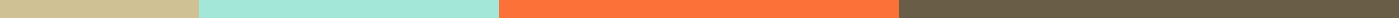 Procedures and Responsibilities for Students in Work Experience 12A/BNote: Your final mark is based on:attendance at individual and group meetingscompletion and submission of all assignments and forms on timeprompt follow-through and reliabilityan employer evaluationSo, you’ve picked Work Experience 12 A/B as a course. What now?Step 1: Group MeetingsAttend mandatory Group Information Meetings in SeptemberStep 2: Submit the following itemsRegistration Form (needs parent/guardian signature)Media Release Form (needs parent/guardian signature)Copy of your WorkSafe Certificate (if you don’t have one, complete the online lessons, and see Dr. Dean to write the test – you must achieve at least 80% to obtain a certificate)Student Information for WEX 12 A/BStep 3: Individual MeetingBook an individual meeting with Dr. Dean to decide on a placement (be prepared to discuss availability, career goals, and placement ideas; once you get confirmation of your placement and who to contact, set up an interview appointment at your work placement)Step 4: Submit the following as preparation for workplaceFocus Areas Assignment for Work ExperienceWorkplace Ethics Assignment for Work ExperienceStep 5: Pre-Placement MeetingBook an appointment with Dr. Dean to get your work placement package (this contains a “Work Experience Program Agreement”)The “Work Experience Program Agreement” must be completed and signed prior to beginning your hours at the work placement, and you must get signatures from your parents, a school administrator, and your supervisor at the work placementStep 6: Submit the following prior to your work placement interviewCopy of your resume (ensure that it is updated; see Dr. Dean if you would like help editing and formatting your resume)Copy of your cover letter (create once you know your work placement and contact person)Interview Preparation Questions (complete after read “All About the Interview” to ensure that you are ready for your interview)Step 7: Work Placement InterviewThe Interview: Arrive 15 minutes early and inform them that you have arrivedIntroduce yourself, offer a firm handshake, and thank them for taking the time for the interviewProvide your resume and cover letterGive them the employer package (consists of information about work experience, the “Workplace Safety Checklist”, “Supervisor/Employer Evaluation”, and Dr. Dean’s business card)Ask about safety at the workplace and when you can go through the “Workplace Safety Checklist” with themGet them to sign the “Career Programs Work Experience Program Agreement”Arrange the times and dates that you will workAsk about parking, breaks, dress code, etc.Thank them again for their timeStep 8: Submit the following after your interviewStudent Absence Notice for Teachers (only for students missing school time; must be signed by all of your teachers prior to work experience)Workplace Safety Checklist (must be submitted before you begin your first shift; can be done the day of your first shift, but at the beginning of the shift)Career Programs Work Experience Program Agreement (must be submitted before you begin your first shift; 1 copy to the employer, Dr. Dean, and student)Step 9: Tasks to complete during and towards the end of your work placementDuring:Have your “Hours Log Sheet” signed after every shift (follow proper safety procedures and rules and regulations of the worksite; maintain the confidentiality of the employer and clients; contact the employer if you will be absent or late; check in with Dr. Dean to let her know how things are going and anytime you have any problems, questions, or concerns)Work on your “Journal for Work Experience”Towards the end:Prepare your thank-you letter/note to give to your supervisor on the last dayRemind your supervisor about the “Supervisor/Employer Evaluation” (ideally, your supervisor will meet you to go over the evaluation)If needed for Grad Transitions, complete the “30 Hours of Work Experience/Community Service” form and get it signed by your supervisorStep 10: Completion of Work Experience – Submit the followingA copy of the Thank-you Letter or NoteThe Supervisor/Employer EvaluationThe Hours Log SheetStudent Self Evaluation of Employability SkillsStudent Evaluation of Work PlacementJournal for Work ExperienceBook a Final Meeting with Dr. Dean: once all paperwork is submitted, arrange to meet with Dr. Dean to determine your final mark for Work Experience 12 A/B